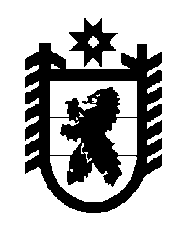 Российская Федерация Республика Карелия    УКАЗГЛАВЫ РЕСПУБЛИКИ КАРЕЛИЯОб исполняющем обязанности Председателя Государственного контрольного комитета Республики Карелия Назначить с 9 января 2017 года Кузьмина Андрея Геннадьевича исполняющим обязанности Председателя Государственного контрольного комитета Республики Карелия.          Глава Республики  Карелия                                                               А.П. Худилайненг. Петрозаводск9  января 2017 года№ 1